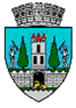 	      HOTĂRÂREA nr. 202/30.06.2022 privind aprobarea depunerii proiectului „Muzeul industrializării forțate și al dezrădăcinării - Satu Mare”Consiliul Local al Municipiului Satu Mare întrunit în ședință ordinară în data de 30.06.2022,Analizând proiectul de hotărâre înregistrat sub nr. 35227/22.06.2022, referatul de aprobare al Primarului Municipiului Satu Mare, înregistrat sub                                                nr. 35228/22.06.2022 în calitate de inițiator, raportul de specialitate comun al Serviciului Scriere, Implementare şi Monitorizare Proiecte şi al Direcției Economice înregistrat sub nr. 35229/22.06.2022, avizele comisiilor de specialitate ale Consiliului Local Satu Mare, Având în vedere prevederile Ghidului specific — Condiții de accesare a fondurilor europene aferente Planului național de redresare și reziliență în cadrul apelului de proiecte pe Componenta C11 – Turism şi cultură, Investiţia I2. Modernizarea/Crearea de muzee şi memoriale, precum şi proiectul „Muzeul industrializării forțate și al dezrădăcinării - Satu Mare”,În baza prevederilor art. 129 alin. (2) lit. b) coroborat cu prevederile alin. (4) lit. a) şi lit. e) din O.U.G. nr. 57/2019 privind Codul administrativ, cu modificările și completările ulterioare, precum şi a prevederilor Legii nr. 273/2006 privind finanțele publice locale, cu modificările şi completările ulterioare, 	Ţinând seama de prevederile Legii nr. 24/2000 privind normele de tehnică legislativă pentru elaborarea actelor normative, republicată, cu modificările şi completările ulterioare,În temeiul prevederilor art. 139 alin (3) lit. d) şi art. 196 alin. (1) lit. a) din O.U.G. nr. 57/2019 privind Codul administrativ, cu modificările și completările ulterioare,       Adoptă prezentaH O T Ă R Â R E:Art.1. Se aprobă depunerea proiectului „Muzeul industrializării forțate și al dezrădăcinării - Satu Mare”, în valoare totală de 31.955.543,12 lei fără TVA, precum şi lucrările propuse pentru crearea muzeului şi indicatorii energetici conform Anexei nr. 1, care este parte integrantă a prezentei hotărâri.Art. 2. Se aprobă valoarea maximă eligibilă a proiectului de 20.680.262,70 lei fără TVA.Art. 3. Se aprobă finanţarea tuturor cheltuielilor neeligibile necesare implementării proiectului.   Art. 4. Cu ducerea la îndeplinire a prezentei hotărâri se încredințează Primarul Municipiului Satu Mare, Direcția Economică și Serviciul Scriere, Implementare și Monitorizare Proiecte.Art. 5. Prezenta hotărâre se comunică, prin intermediul Secretarului General al Municipiului Satu Mare, în termenul prevăzut de lege, Primarului Municipiului Satu Mare, Instituției Prefectului - Județul Satu Mare, Serviciului Scriere, Implementare și Monitorizare Proiecte și Direcției Economice.Președinte de ședință,                                            Contrasemnează               Bertici  Ștefan                                                     Secretar general,                                                                                       Mihaela Maria RacolțaPrezenta hotărâre a fost adoptată cu respectarea prevederilor art. 139 alin.  (3)  lit. d) din O.U.G. nr. 57/2019 privind Codul administrativ;Redactat în 6 exemplare originaleTotal consilieri în funcţie cf. art. 204 alin. (2) lit. l) și alin. (3) din O.U.G. nr. 57/201922Nr. total al consilierilor prezenţi18Nr total al consilierilor absenţi4Voturi pentru14Voturi împotrivă0Abţineri4